Тренинг на сплочение педагогического коллектива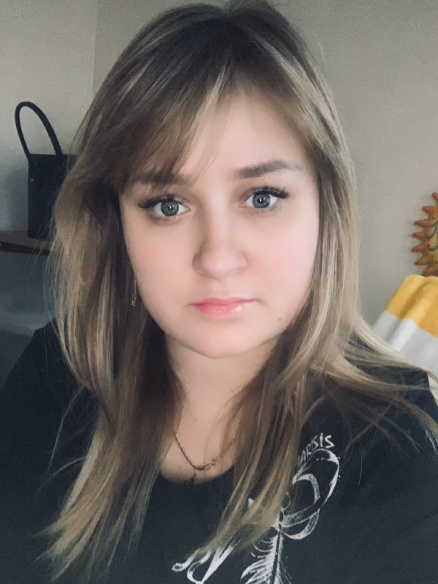 Педагог-психолог: Бурон К.Д.«Обычно легче изменить индивидуумов, собранных в группу, чем изменить каждого  из них в отдельности»Курт ЛевинПояснительная запискаВ любом коллективе (учебном, производственном) возникает  вопрос, связанный с групповой сплоченностью.  Вопрос этот важен потому, что от уровня  развития коллектива, степени  его сплоченности зависит эффективность  работы учреждения, а также психологический  комфорт каждого ее члена.Цель программы: повышение сплоченности коллективаЗадачи:- Знакомство друг с другом.- Нахождение сходств у участников группы для улучшения, взаимодействия между ними.- Формирование доверительных отношение в группе.- Создание работоспособности группы.- Развитие межличностной чувствительности и взаимопонимания.- Развитие умения работать в команде.- Сплочение группы.АктуальностьГрупповая сплоченность является необходимым условием для создания комфортного микроклимата в коллективе. Групповой сплоченности способствуют: положительное эмоциональное состояние педагогов, дружеская располагающая атмосфера в группе; позитивные взаимоотношения и симпатии между участниками, взаимопонимание. Таким образом, когда в группе создан комфортный микроклимат, ее участники обретают уверенность, стремятся работать и творить. Тренинг на сплочение коллектива – один из эффективных способов создания такой атмосферы.Ход тренинга«Сплочение  – это возможность для коллектива стать единым целым для достижений конкретных целей и задач. Все Мы нуждаемся в поддержке, и получить ее мы можем только в своей группе! Ведь только сплоченный коллектив добивается многих вершин и побед!»Упражнение «Давайте поздороваемся» (5 мин)Психолог: В начале нашей встречи я предлагаю поздороваться, но сделаем мы это необычным образом. Прежде всего, нам нужно разбиться на пары (педагоги образуют пары). Если Вы услышите 1 хлопок – здороваемся руками, 2 хлопка – здороваемся плечами, 3 хлопка – здороваемся спинами. Во время задания мы сохраняем молчание, здороваются только части нашего тела. Когда я позвоню в колокольчик, Ваша задача найти нового партнера.Упражнение «Цветок» (20 мин)На каждом цветке написано высказывание, которое нужно закончить:Я горжусь…Больше всего я хочу…Человек, которым я восхищаюсь – это …Больше всего я люблю…Я мечтаю…Три места, где я жил..Три вещи, которые мне нравятся…Три вещи, которые мне не нравятся…Мое хобби…Вы еще не знаете обо мне, что я..Упражнение в парах «Елочка»  (10 мин)Обнявших руками за пояс участники должны нарисовать елку. Другая пара так же обнявших должна эту елку вырезать, третья пара обнявшись за пояс должны эту елку раскрасить карандашами. Выигрывает та команда, что быстрее справилась с заданиемУпражнение «Почта Школы» (15 мин)Каждый участник тренинга напишет поздравление, пожелание  на бланке, указав вместо ФИО  описание внешности или характера другого участника. Все бланки складываются в почтовый ящик, затем надо угадать кому адресовано послание. Определить, кто из группы  соберет их больше.Упражнение  «Чему я научилась» (10 мин)Психолог: Как Вы считаете, мы узнали друг о друге достаточно, чтобы узнать друг друга без слов? (высказывания педагогов)Я предлагаю одному из Вас сейчас войти в центр круга, сесть на стул, положить руки на колени ладонями вверх и закрыть глаза. Мы все в произвольном порядке, будем подходит к нему и класть свои руки ему на ладони. Сидящий на стуле должен понять, чьи это руки. Каждый раз мы будем хлопать в ладоши, если подошедший назван правильно, и «нет в случае ошибки».Педагог – психолог: Наш сегодняшний тренинг подходит к концу. Мне очень хотелось бы получить обратную связь. Давайте зажжем свечу и будем передавать ее по кругу. У кого свеча окажется в руках тот говорит, что ему понравилось, чему он удивился, что он узнал, что было для него самым важным.Педагог-психолог: Наш тренинг подошел к завершению. Ну вот, все письма написаны, игры пройдены, слова сказаны. Вы все  были активны и  слаженно работали в команде. Не забывайте, что Вы  единое целое, каждый из Вас важная и необходимая, уникальная  часть этого целого!            Вместе Вы сила!Спасибо всем за участие!»Рекомендации педагогам по созданию благоприятногопсихологического климата в коллективе:*Развивайте в себе такое качество, как терпимость к другим людям,  коллегам, воспитанникам. Нетерпимость приводит к накоплению агрессии,  которая в любой момент может вылиться на не в чем не повинных людей, в том  числе на близких.*Избегайте критиковать других, лучше действительно попытайтесь  понять поведение другого человека.*Учитесь снимать эмоциональное напряжение после рабочего дня;  боритесь с эмоциональным выгоранием.*Радуйтесь успехам своих коллег, тогда при вашем успехе, за вас будет  кому порадоваться.*Избегайте ненужной конкуренции. Ставьте перед собой реальные  цели.*Находите время для развлечений, хобби. Встречайтесь с коллегами в  неформальной обстановке это способствует сплочению.*Ведите здоровый образ жизни: не забывайте о пользе физических нагрузок, прогулках на свежем воздухе и полезной пище.